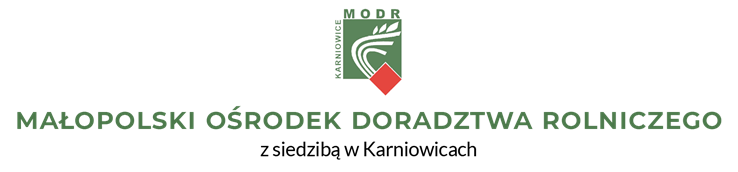 MODR.DAG.270.20.2021Zał. Nr 1Formularz ofertowyw postępowaniu o udzielenie zamówienia publicznego prowadzonym przez  Małopolski Ośrodek Doradztwa Rolniczego w Karniowicach, ul. Osiedlowa 9; 32-082 Karniowice, prowadzonego zgodnie z art. 2 ust.1 pkt 1 ustawy Prawo zamówień publicznych z dnia 11 września 2021 r. (Dz.U. z 2019 poz. 2019) oraz § 3 ust. 2 Regulaminu Udzielania zamówień publicznych o wartości mniejszej niż 130 000 zł obowiązującego w Małopolskim Ośrodku Doradztwa Rolniczego w Karniowicach pn.:„Dostawa komputerów przenośnych”Nr MODR.DAG.270.20.2021W postępowaniu w trybie zapytania ofertowego na dostawę sprzętu komputerowego:Dane Wykonawcy.Nazwa: ...........................................................................................................................................………………………………………………………………………………………….…………………………………………………………………………………………..Adres: ...........................................................................................................................................…………………………………………………………………………………………..Województwo: …………………………………………………………………………Osoby reprezentujące:3.1.…………………………………………stanowisko………………………….. 3.2.…………………………….…...………stanowisko………………………….Numer identyfikacji podatkowej NIP: ...........................................................................REGON:………………………………………………………………………………..Nr faxu:  …………………..…… Nr tel.:  ……………………………………...……..Adres e-mail:……………………............................................................................…...Oferta.Niniejszym składam/my ofertę na wykonanie zadania pn.: „Dostawa komputerów przenośnych”w zakresie określonym w Zapytaniu Ofertowym:1. Oferuję/my wykonanie przedmiotu zamówienia, za cenę: ………………………………….. zł (netto)     +  ………………………… zł podatek VAT     = ……………………………….... zł (brutto)Słownie: ………………………………………………………………..………………….. …złotych (brutto)Formularz cenowy:Oświadczam/my, że zobowiązuję/my się do realizacji przedmiotu zamówienia w terminie: maksymalnie 6 dni roboczych począwszy od dnia zawarcia umowy. Nie dłużej niż 14 dni.Przyjmujemy warunki płatności – 21 dni.Zamierzamy powierzyć wykonanie zadań w ramach zamówienia podwykonawcom (należy podać dane podwykonawców) – jeżeli dotyczy:…………………………………………………………………………………………..………………………………………………………………………………………………..……II OŚWIADCZENIA.Oświadczam/my, że zapoznałem/liśmy się ze szczegółowymi warunkami Zapytania Ofertowego wraz z załącznikami oraz wzorem umowy i że akceptuję/my je bez zastrzeżeń.Oświadczam/my że zobowiązuję/my się do wykonania przedmiotu zamówienia zgodnie z warunkami zapisanymi w Zapytaniu Ofertowym. Oświadczam/my, że uważam/my się za związanego/ych ofertą przez okres 30 dni od upływu terminu składania ofert.Oświadczam/my, że zapoznaliśmy się z warunkami umowy i zobowiązuję/my się, w przypadku wyboru mojej/naszej oferty, do zawarcia umowy zgodnej z niniejszą ofertą na warunkach określonych w Postanowieniach Istotnych Postanowieniach Umowy stanowiących załącznik nr 3 do Zapytania Ofertowego w miejscu i terminie wyznaczonym przez Zamawiającego. Oświadczam/my, że posiadam/my wszystkie informacje niezbędne do przygotowania oferty i znane są mi/nam warunki udzielenia zamówienia.Oświadczamy, że w przypadku wybrania naszej oferty jako najkorzystniejszej, zobowiązujemy się do dostarczenia przed podpisaniem umowy Zamawiającemu umowy regulującej naszą współpracę (dot. Wykonawców wspólnie ubiegających się o udzielenie zamówienia). Oświadczam/my, że Wykonawca jest/ nie jest* mikroprzedsiębiorstwem bądź małym lub średnim przedsiębiorstwem.Zamawiający zastrzega sobie prawo do unieważnienia postępowania bez podania przyczyny.Na potrzeby udzielenia odpowiedzi na w/w pytanie należy skorzystać z definicji zawartych w zaleceniu Komisji z dnia 06 maja 2003 roku, dotyczącym definicji mikroprzedsiębiorstw oraz małych i średnich przedsiębiorstw (Dz. Urz. UE L 124 z 20.5.2003).Osoba uprawniona do odbioru wszelkiej korespondencji od Zamawiającego upoważnionego 
w sprawie niniejszego postępowania: Imię i nazwisko: ………............................................................................................................................................................,Numer telefonu: ………………………………………………………………………………….……………………………,Adres e-mail: …………………………………………………….……………………………………………………………., * W przypadku gdy nie dotyczy – skreślić.                                                                                                                             .....................................................................................................(podpis osób/y uprawnionych doskładania oświadczeń woli)Karniowice, dnia …………………..2021r.LP.Przedmiot zakupu/usługiOpis produktuIlość sztukCena za sztukę bruttoCena za pozycjęSztuki x cena jednostkowa1.LaptopDell Vostro 3500 i3-1115G4 /8GB/SSD256/Win10P N3001VN3500EMEA01_220162.Pakiet biurowyOffice Home&Buisness pl T5D-0331963.Torba do laptopaNatec NTO-039264.Napęd zewn.Liteon eBAU10865.MyszDell MS1166